Bulletin de Pré-Inscription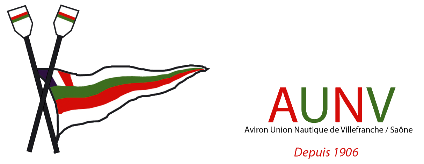 Enfants/AdosA envoyer à l’adresse secretariat@avironvillefranche.com ou à déposer dans la boite aux lettresA compléter en majusculePersonne à contacter en cas d’urgence ________________________________________  Tel _____________________________Je certifie que le rameur sait nager 50mProblèmes de santé éventuels _______________________________________________________________________________Un mail vous sera envoyé pour vous confirmer votre pré-inscription avec le total dû et un lien de paiement (mode de paiement à privilégier). Si toutefois vous ne souhaite zpas régler en ligne vous pouvez régler sur place en CB, par chèque, en espèces. L’inscription sera valide au règlement qui doit intervenir au plus tard deux semaines avant le début du stage. Possibilité de régler au club à 9h, 16h45 et 18h en juillet et aout. Sur plusieurs séancesSur plusieurs séancesSur plusieurs séancesSur plusieurs séancesA la séanceA la séanceA la séanceA la séanceDates disponiblesFormulePrixCochez pour choisirDates disponiblesFormulePrixCochez pour choisirDu 08 au 12/07Matin9h à 12h125€08/07Matin9h à 12h30€Du 15 au 19/07Matin9h à 12h125€15/07Matin9h à 12h30€Du 23 au 25/073 Jours9h à 17h145€Semaine thème Olympique !Semaine thème Olympique !Semaine thème Olympique !Semaine thème Olympique !Du 29 au 02/08Matin9h à 12h125€29/07Matin9h à 12h30€Du 19 au 23/08Matin9h à 12h125€19/08Matin9h à 12h30€Du 27 au 29/083 jours9h à 17h145€27/08Journée9h à 17h60€Nom ____________________________________________Nom ____________________________________________Prénom ___________________________________________Adresse __________________________________________________________________________________________________Adresse __________________________________________________________________________________________________Adresse __________________________________________________________________________________________________CP __________________________________Ville ______________________________________________________________Ville ______________________________________________________________Mail ________________________________________________Mail ________________________________________________Téléphone _________________________________________Date de naissance ____/____/_______ (Age minimum : 10 ans)Date de naissance ____/____/_______ (Age minimum : 10 ans)Sexe Féminin / Masculin (entourer la mention utile)